Egalité, qu’en penses-tu ?Concours créatifModèle mème 5Crée ton mème (sur Word)Pour modifier le texte, sélectionne le texte d’exemple, supprime-le et rédige le tien à la place.Si tu préfères créer ton mème à la main : imprime le document et utilise le modèle de la page suivante.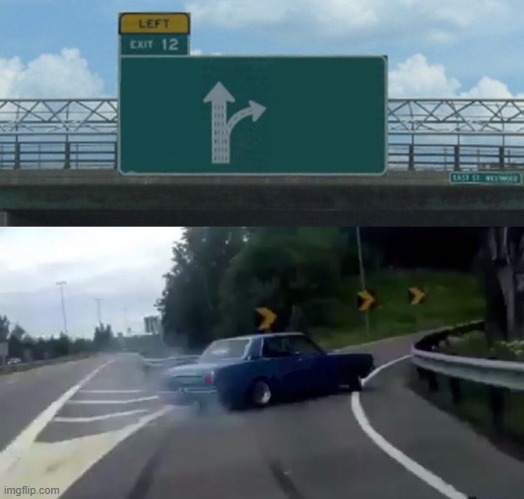 Crée ton mème (imprimé)Imprime le document et écris ton texte dans les cases blanches.Si tu préfères créer ton mème sur l’ordinateur, retourne à la page précédente. 